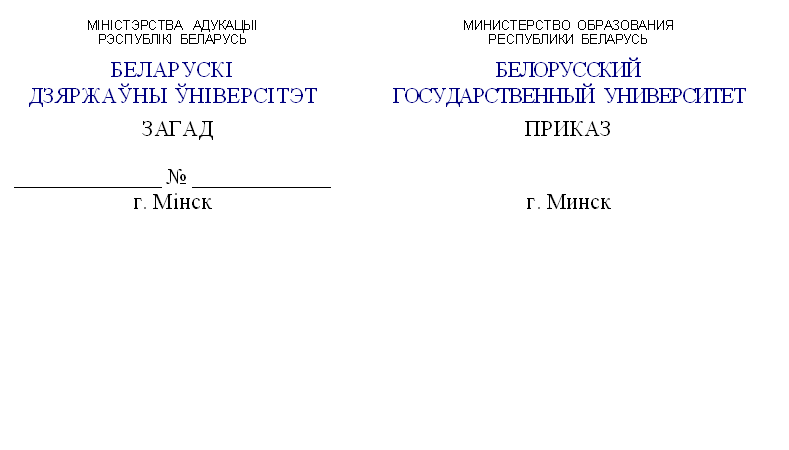 02.03.21 №_230-ПС                             г. МинскО проведенииРеспубликанского конкурса юных корреспондентовВ рамках подготовки и проведения юбилейных мероприятий Белорусского государственного университета ПРИКАЗЫВАЮ:Провести Республиканский конкурс юных корреспондентов.Утвердить Положение о Республиканском конкурсе юных корреспондентов (прилагается).Сформировать Организационный комитет Республиканского конкурса юных корреспондентов.Контроль за исполнением данного приказа возложить на декана факультета журналистики БГУ О.М. Самусевич.Проректор по учебной работеи образовательным инновациям			     О.Н.Здрок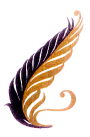 ПОЛОЖЕНИЕо Республиканском конкурсе  юных корреспондентовГЛАВА 1. ОБЩИЕ ПОЛОЖЕНИЯ1. Республиканский конкурс юных корреспондентов (далее – конкурс) проводится на факультете журналистики БГУ (далее – факультет журналистики) и приурочен к 100-летию Белорусского государственного университета. 2. Организатором конкурса является Белорусский государственный университет (факультет журналистики) при участии Министерства информации Республики Беларусь, Министерства образования Республики Беларусь, общественного объединения «Белорусский союз журналистов» и во взаимодействии с республиканскими и региональными СМИ Республики Беларусь.ГЛАВА 2.ЦЕЛЬ ПРОВЕДЕНИЯ3. Создание условий для эффективного формирования информационной культуры, творческой самореализации в области детской журналистики.ГЛАВА 3.ЗАДАЧИ4. Поддержка юных журналистов и объединений юных журналистов (клубов, кружков, пресс-центров и др.) как составной части детского движения, содействие обмену информацией и опытом между ними; 5. Стимулирование активной деятельности юных журналистов по созданию актуальных, соответствующих современным требованиям материалов для школьных газет, радио- и видеопрограмм, блогов; 6. Привлечение к сотрудничеству высококвалифицированных журналистов-профессионалов, общественных деятелей, ученых, творческих работников.ГЛАВА 4.УЧАСТНИКИ7. Участниками конкурса могут стать ученики школ, лицеев, гимназий и колледжей, занимающиеся журналистской деятельностью (выпускающие детские/школьные газеты и журналы; участвующие в подготовке и выпуске аудио- и видеопрограмм; авторы блогов). Возраст – от 8 до 16 лет. Участие в конкурсе может быть как индивидуальным, так и коллективным. Регион проживания – Республика Беларусь.ГЛАВА 5.ОРГАНИЗАЦИОННЫЙ КОМИТЕТ8. Организационный комитет (далее – Оргкомитет) формируется из числа сотрудников факультета журналистики БГУ, представителей государственных органов и заинтересованных организаций.9. Состав Оргкомитета утверждается деканом факультета журналистики БГУ. 10. Оргкомитет утверждает программу (Приложение 2), состав жюри и условия проведения конкурса.11. Конкурс освещается в средствах массовой информации Республики Беларусь. ГЛАВА 6.ПОРЯДОК ПРОВЕДЕНИЯ12. Прием работ на адрес Оргкомитета осуществляется с 04 марта 2021 года по 03 мая 2021 года.13. Конкурс проводится в два этапа:I этап – отборочный (с 04 марта 2021 года по 03 мая 2021 года), в ходе которого проводится анализ и оценка представленных на конкурс работ; II этап – финальный (с 04 мая 2021 года по 14 мая 2021 года), в ходе которого определяются победители конкурса.14. В рамках конкурса предусмотрены следующие номинации:конкурс публикаций;конкурс видео- и аудиосюжетов; конкурс блогов.15. Для участия в конкурсе принимаются работы, посвященные актуальным событиям, памятным/историческим местам, жителям региона. 15.1. Для участия в конкурсе необходимо выбрать из опубликованных в 2020–2021 гг. материалов жанр произведения: – репортаж с места события;– интервью;– публицистическое эссе;  – авторская передача.    15.2. Написать материал или снять (записать аудио) сюжет. Для печатных материалов: объем не более 2 страниц (редактор MS Word, интервал – одинарный; все поля по 2 см; шрифт Times New Roman, 14 кегль). В тексте допускаются фотоиллюстрации – не более 2.Для видео- и аудиосюжетов: хронометраж – до 5 минут.  15.3. Направить в Оргкомитет заявку в печатном виде по прилагаемой форме (Приложение 1), краткую биографию и фото участника, а также конкурсные материалы:для участия в конкурсе публикаций в СМИ: опубликованный в 2020–2021 гг. материал, заверенный главным редактором издания (для школьных СМИ – руководителем учебного заведения);для участия в конкурсе видео- и аудиосюжетов:видео- и аудиосюжет (до 5 минут), размещенный на сайте интернет-издания, на платформах YouTube, SoundCloud и др. с интернет-ссылкой на него; для участия в конкурсе блогов:интернет-ссылка на блог и сопроводительное эссе с описанием цели ведения блога.16. Комплект документов высылается на адрес Оргкомитета (220004, г. Минск, ул. Кальварийская, 9, факультет журналистики БГУ) с обязательной пометкой «Юный корреспондент».17. Конкурсные материалы, оформленные с нарушением требований или поступившие в Оргкомитет позднее 04 мая 2021 года (по почтовому штемпелю), не рассматриваются.18. Требования к конкурсным материалам размещены на сайте факультета журналистики БГУ (www.journ.bsu.by).19. Материалы, присланные на конкурс, не рецензируются и не возвращаются.20. Участники конкурса приглашаются на факультет журналистики БГУ на церемонию награждения победителей, которая состоится 15 (предварительно) мая 2021 года.ГЛАВА 7.ПОДВЕДЕНИЕ ИТОГОВ И НАГРАЖДЕНИЕ21. Подведение итогов осуществляет жюри, состав которого формируется из представителей государственных органов, белорусских средств массовой информации, общественных организаций и сотрудников факультета журналистики БГУ. 22. По итогам голосования определяются победители в каждой номинации.23. Победители конкурса награждаются дипломами и памятными подарками.24. Финал конкурса и награждение победителей состоится 15 мая (предварительно) 2021 г. на факультете журналистики БГУ (г. Минск, ул. Кальварийская, 9, актовый зал).ГЛАВА 8.ФИНАНСИРОВАНИЕ	25. Финансирование организации и проведения конкурса осуществляется за счет источников, не запрещенных законодательством Республики Беларусь. ГЛАВА 9.АДРЕС ОРГКОМИТЕТА	26. 220004, г. Минск, ул. Кальврийская, д. 9, Республиканский конкурс юных корреспондентов. Телефон/факс: (017) 259 74 00. Куратор конкурса: Басова Анна Ивановна. Телефон: (017) 2597098, e-mail: basava@bsu.by.Декан факультета журналистики                                            О.М.СамусевичЗАЯВКАна участие в Республиканском конкурс юных корреспондентовСведения об участниках (фамилия, имя, дата рождения, класс)_________________________________________________________________________________________________________________________________________________Учреждение образования___________________________________________________Название номинации (конкурс публикаций, конкурс видео- аудиосюжетов, конкурс блогов)__________________________________________________________________Название СМИ (радиостудии, видеостудии)____________________________Сведения о руководителе СМИ или учреждения (фамилия, имя, отчество, контактный телефон) ________________________________________________________________________Аннотация к конкурсной  работе  __________________________________Адрес, телефон учреждения образования______________________________________С условиями конкурса согласен (личная подпись участника (руководителя учреждения образования)___________________________________________________Подпись ТРЕБОВАНИЯ К КОНКУРСНОЙ ПРОГРАММЕ РЕСПУБЛИКАНСКОГО КОНКУРСА ЮНЫХ КОРРЕСПОНДЕНТОВ  Конкурсная часть программы осуществляется по следующим направлениям:конкурс публикаций;конкурс видео- и аудиосюжетов;конкурс блогов.Требования к публикации в СМИ: актуальность, оригинальность раскрытия темы, авторская позиция, визуализация материалов (использование иллюстраций, шаржей, фотографий, коллажей и т.д.);Требования к видео- и аудиосюжету:содержательность и информационная насыщенность, оригинальность раскрытия темы, авторская позиция; формат – не более 2,5 минут.Требования к блогу:содержание публикаций блога должно иметь социальную значимость и авторскую выразительность; формат контента блога как текстовый, так и видео; регулярное обновление.БЕЛОРУССКИЙ ГОСУДАРСТВЕННЫЙ УНИВЕРСИТЕТУТВЕРЖДЕНОПриказ проректора по учебной работе и образовательным инновациям   Приложение 1к Положениюо Республиканском конкурсе юных корреспондентов  Приложение 2к Положениюо Республиканском конкурсе юных корреспондентов  